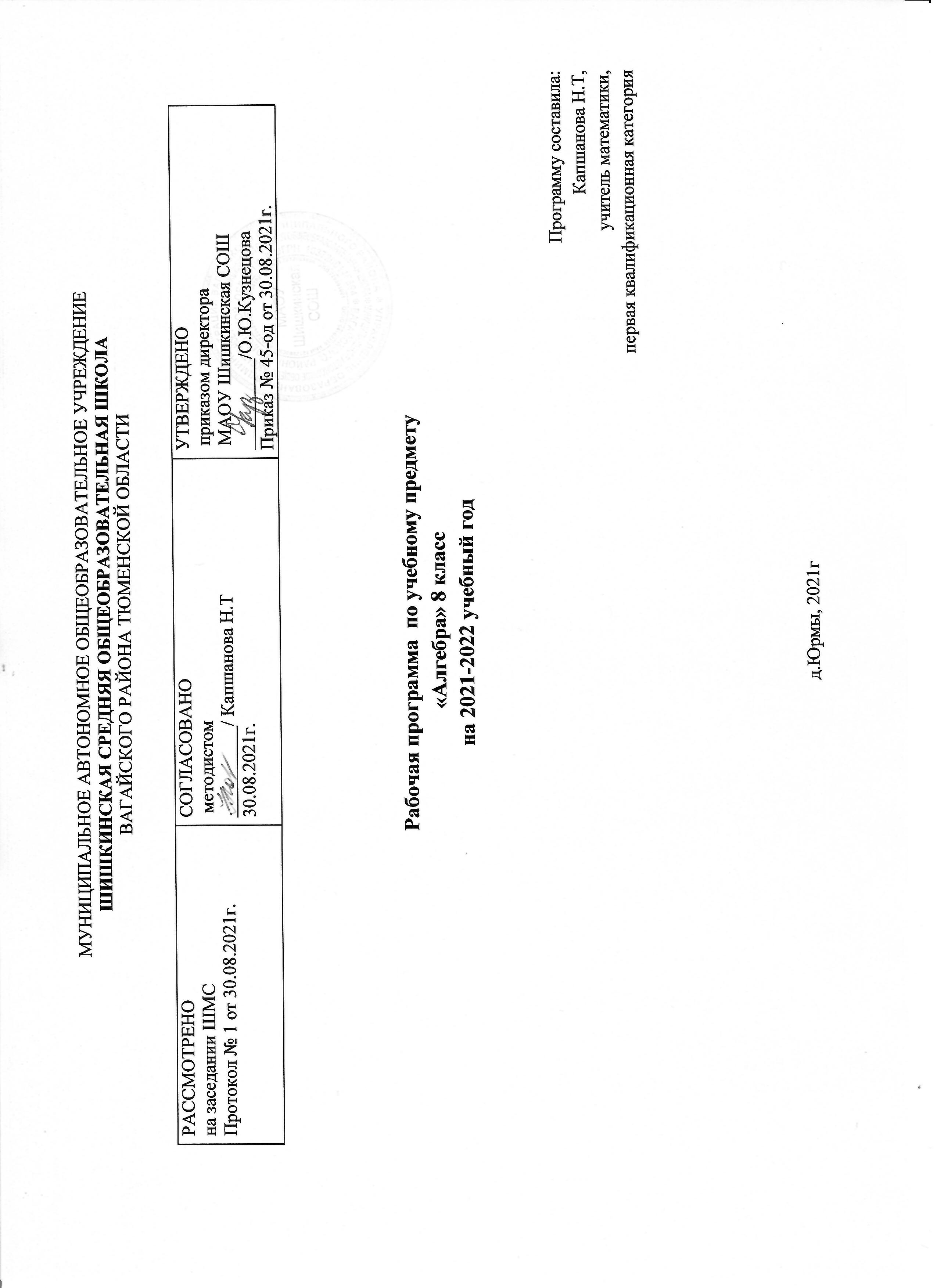 Планируемые результатыЛичностные результаты: 1) воспитание российской гражданской идентичности: патриотизма, уважения к Отечеству, осознания вклада отечественных учёных в развитие мировой науки; 2) ответственное отношение к учению, готовность и способность обучающихся к саморазвитию и самообразованию на основе мотивации к обучению и познанию; 3) осознанный выбор и построение дальнейшей индивидуальной траектории образования на базе ориентировки в мире профессий и профессиональных предпочтений с учётом устойчивых познавательных интересов, а также на основе формирования уважительного отношения к труду, развитие опыта участия в социально значимом труде; 4) умение контролировать процесс и результат учебной и математической деятельности; 5) критичность мышления, инициатива, находчивость, активность при решении математических задач. Метапредметные результаты: 1) умение самостоятельно определять цели своего обучения, ставить и формулировать для себя новые задачи в учёбе, развивать мотивы и интересы своей познавательной деятельности; 2) умение соотносить свои действия с планируемыми результатами, осуществлять контроль своей деятельности в процессе достижения результата, определять способы действий в рамках предложенных условий и требований, корректировать свои действия в соответствии с изменяющейся ситуацией; 3) умение определять понятия, создавать обобщения, устанавливать аналогии, классифицировать, самостоятельно выбирать основания и критерии для классификации; 4) умение устанавливать причинно-следственные связи, строить логическое рассуждение, умозаключение (индуктивное, дедуктивное и по аналогии) и делать выводы; 5) развитие компетентности в области использования информационно-коммуникационных технологий; 6) первоначальные представления об идеях и о методах математики как об универсальном языке науки и техники, о средстве моделирования явлений и процессов; 7) умение видеть математическую задачу в контексте проблемной ситуации в других дисциплинах, в окружающей жизни; 8) умение находить в различных источниках информацию, необходимую для решения математических задач, и представлять её в понятной форме, принимать решение в условиях неполной или избыточной, точной или вероятностной информации; 9) умение понимать и использовать математические средства наглядности (графики, таблицы, схемы и др.) для иллюстрации, интерпретации, аргументации; 10) умение выдвигать гипотезы при решении задачи, понимать необходимость их проверки; 11) понимание сущности алгоритмических предписаний и умение действовать в соответствии с предложенным алгоритмом. Предметные результаты: 1) осознание значения математики для повседневной жизни человека; 2) представление о математической науке как сфере математической деятельности, об этапах её развития, о её значимости для развития цивилизации; 3) развитие умений работать с учебным математическим текстом (анализировать, извлекать необходимую информацию), точно и грамотно выражать свои мысли с применением математической терминологии и символики, проводить классификации, логические обоснования; 4) владение базовым понятийным аппаратом по основным разделам содержания; 5) систематические знания о функциях и их свойствах; 6) практически значимые математические умения и навыки, их применение к решению математических и нематематических задач предполагающее умения: • выполнять вычисления с действительными числами; • решать уравнения, неравенства, системы уравнений и неравенств; • решать текстовые задачи арифметическим способом, с помощью составления и решения уравнений, систем уравнений и неравенств; • использовать алгебраический язык для описания предметов окружающего мира и создания соответствующих математических моделей; • проверить практические расчёты: вычисления с процентами, вычисления с числовыми последовательностями, вычисления статистических характеристик, выполнение приближённых вычислений; • выполнять тождественные преобразования рациональных выражений; • выполнять операции над множествами; • исследовать функции и строить их графики; • читать и использовать информацию, представленную в виде таблицы, диаграммы (столбчатой или круговой); • решать простейшие комбинаторные задачи. Рациональные выражения  Ученик научится: • осуществлять в рациональных выражениях числовые подстановки и выполнять соответствующие вычисления;  • выполнять действия сложения и вычитания с алгебраическими дробями;  • сокращать дробь;  • возводить дробь в степень;  • выполнять действия умножения и деления с алгебраическими дробями;  • выполнять разложение многочлена на множители применением формул; сокращенного умножения;  • выполнять преобразование рациональных выражений;  • решать простейшие рациональные уравнения;  • понимать уравнение как важнейшую математическую модель для описания и изучения разнообразных реальных ситуаций, решать текстовые задачи алгебраическим методом; • устанавливать, при каких значениях переменной алгебраическая дробь не имеет смысла. • Выполнять построение и чтение графика функции у=к/хУченик  получит возможность: • выполнять многошаговые преобразования рациональных выражений, применяя широкий набор способов и приёмов; • выбирать рациональный способ решения; • давать определения алгебраическим понятиям; • работать с заданными алгоритмами; • работать с текстами научного стиля, составлять конспект; • осуществлять сравнение, самостоятельно выбирая основания и критерии для указанных логических операций; • формулировать собственное мнение и позицию, аргументировать и координировать её с позициями партнёров в сотрудничестве при выработке общего решения в совместной деятельности; • работать в группе — устанавливать рабочие отношения, эффективно сотрудничать и способствовать продуктивной кооперации. Квадратные корни. Действительные числа. Ученик научится: • округлять числа, записывать их в стандартном виде;  • использовать начальные представления о множестве действительных чисел; • использовать в ходе решения задач элементарные представления, связанные с приближёнными значениями величин; • упрощать выражения, используя определение степени с отрицательным показателем и свойства степени, выполнять преобразования выражений, содержащих степень с отрицательным показателем; • оперировать понятиями «тождество», «тождественное преобразование»; доказывать тождества.  • находить область определения и область значений функции, читать график функции; • строить графики функций у=ах2; y = vx  • находить по графику нули функции, промежутки, где функция принимает положительные и отрицательные значения;  • понимать функцию как важнейшую математическую модель для описания процессов и явлений окружающего мира, применять функциональный язык для описания и исследования зависимостей между физическими величинами;  • извлекать квадратный корень из неотрицательного числа; • строить график функции, описывать её свойства;  • применять свойства квадратных корней при нахождении значения выражений;  • решать квадратные уравнения, корнями которых являются иррациональные числа;  • решать простейшие иррациональные уравнения; • выполнять упрощения выражений, содержащих квадратный корень с применением изученных свойств; • вычислять значения квадратных корней, не используя таблицу квадратов чисел • выполнять преобразования, содержащие операцию извлечения корня;  • освобождаться от иррациональности в знаменателе;  • раскладывать выражения на множители способом группировки, используя определение и свойства квадратного корня, формулы квадратов суммы и разности;  • оценивать неизвлекаемые корни, находить их приближенные значения;  • выполняют преобразования иррациональных выражений: сокращать дроби, раскладывая выражения на множители.  Ученик  получит возможность: • развить представление о числе и числовых системах от натуральных до действительных чисел; о роли вычислений в практике; • развить и углубить знания о десятичной записи действительных чисел (периодические и непериодические дроби); • понять, что числовые данные, которые используются для характеристики объектов окружающего мира, являются преимущественно приближёнными, что по записи приближённых значений, содержащихся в информационных источниках, можно судить о погрешности приближения; • понять, что погрешность результата вычислений должна быть соизмерима с погрешностью исходных данных; • самостоятельно задумывать, планировать и выполнять учебное исследование. • использовать функциональные представления и свойства функций для решения математических задач из различных разделов курса; • строить графики с использованием возможностей специальных компьютерных инструментов и программ; • задавать вопросы, необходимые для организации собственной деятельности и сотрудничества с партнёром; • осуществлять взаимный контроль и оказывать в сотрудничестве необходимую взаимопомощь; • на основе комбинирования ранее изученных алгоритмов и способов действия решать нетиповые задачи, выполняя продуктивные действия эвристического типа. • свободно работать с текстами научного стиля;  • делать умозаключения (индуктивное и по аналогии) и выводы на основе аргументации, формулировать выводы;  • участвовать в диалоге, аргументированно отстаивать свою точку зрения; • понимать точку зрения собеседника, признавать право на иное мнение;  • осуществлять проверку выводов, положений, закономерностей, теорем; • осуществлять контроль, коррекцию, оценку действий партнёра, уметь убеждать; • развить представление о числе и числовых системах от натуральных до действительных чисел; о роли вычислений в практике. Квадратные уравнения Ученик научится: • решать неполные квадратные уравнения; • решать квадратные уравнения выделением квадрата двучлена; • решать квадратные уравнения по формуле;  • решать задачи с помощью квадратных уравнений; • применять теорему Виета и обратную теорему; • раскладывать на множители квадратный трёхчлен; • решать дробные рациональные уравнения; • решать задачи с помощью рациональных уравнений, выделяя три этапа математического моделирования; • решать рациональные уравнения, используя метод введения новой переменной; • решать биквадратные уравнения; • решать простейшие иррациональные уравнения. Ученик  получит возможность: • решать квадратные уравнения с параметрами и проводить исследование всех корней квадратного уравнения; • выполнять равносильные переходы при решении иррациональных уравнений разной степени трудности; • воспроизводить теорию с заданной степенью свернутости; • овладеть специальными приёмами решения уравнений и систем уравнений; уверенно применять аппарат уравнений для решения разнообразных задач из математики, смежных предметов, практики; • применять графические представления для исследования уравнений, систем уравнений, содержащих параметр; • составлять план и последовательность действий в связи прогнозируемым результатом; • осуществлять контроль, коррекцию, оценку действий партнера.   Содержание учебного предмета АлгебраАлгебраические выражения. Буквенные выражения (выражения с переменными). Числовое значение буквенного выражения. Допустимые значения переменных, входящих в алгебраические выражения. Подстановка выражений вместо переменных. Равенство буквенных выражений. Тождество, доказательство тождеств. Преобразования выражений.Свойства степеней с целым показателем. Алгебраическая дробь. Сокращение дробей. Действия с алгебраическими дробями.Рациональные выражения и их преобразования. Свойства квадратных корней и их применение в вычислениях.Уравнения и неравенства. Уравнение с одной переменной. Корень уравнения. Линейное уравнение. Квадратное уравнение: формула корней квадратного уравнения. Решение рациональных уравнений. Примеры решения уравнений высших степеней; методы замены переменной, разложения на множители.Числовые функции. Понятие функции. Область определения функции. Способы задания функции. График функции, возрастание и убывание функции, наибольшее и наименьшее значения функции, нули функции, промежутки знакопостоянства. Чтение графиков функций.Функции, описывающие прямую и обратную пропорциональную зависимости, их графики. Линейная функция, ее график, геометрический смысл коэффициентов. Гипербола. Квадратичная функция, ее график, парабола. Координаты вершины параболы, ось симметрии. СТЕПЕННЫЕ ФУНКЦИИ С НАТУРАЛЬНЫМ ПОКАЗАТЕЛЕМ, ИХ ГРАФИКИ. Графики функций: корень квадратный, корень кубический, модуль. Использование графиков функций для решения уравнений и систем.Координаты. Изображение чисел очками координатной прямой. Геометрический смысл модуля числа. Числовые промежутки: интервал, отрезок, луч. ФОРМУЛА РАССТОЯНИЯ МЕЖДУ ТОЧКАМИ КООРДИНАТНОЙ ПРЯМОЙ.Декартовы координаты на плоскости; координаты точки. Координаты середины отрезка. Формула расстояния между двумя точками плоскости. Уравнение прямой, угловой коэффициент прямой, условие параллельности прямых. Уравнение окружности с центром в начале координат И В ЛЮБОЙ ЗАДАННОЙ ТОЧКЕ.Графическая интерпретация уравнений с двумя переменными и их систем, неравенств с двумя переменными и их систем.Тематическое планированиеНаименование раздела№ урока п/пНаименование темыКоличество часовПовторение( 4 часа)1-4Повторение курса алгебры 7 класса4Рациональные выражения (44 часа)5-6Рациональные дроби27-9Основное свойство рациональной дроби310-12Сложение и вычитание рациональных дробей с одинаковыми знаменателями313-18Сложение и вычитание рациональных дробей с разными знаменателями.619Контрольная работа № 1 по теме «Основное свойство рациональной дроби. Сложение и вычитание рациональных дробей».120-23Умножение и деление рациональных дробей. Возведение рациональной дроби в степень.424-30Тожественные преобразования рациональных выражений. 731Контрольная работа № 2 по теме «Умножение и деление рациональных дробей. Тождественные преобразования рациональных выражений».132-34Равносильные уравнения. Рациональные уравнения.335-38Степень с целым  отрицательным показателем439-43Свойства степени с целым показателем.544-47Функция у = k/x и ее график.448Контрольная работа № 3по теме «Степень с целым отрицательным показателем. Функция у = k/x и ее график».1Квадратные корни. Действительные числа (25 часов)49-51Функция у = х2 и ее график.352-54Квадратные корни. Арифметический квадратный корень.355-56Множество и его элементы.257-58Подмножество. Операции над множествами.259-60Числовые множества.261-64Свойства арифметического квадратного корня465-69Тождественные преобразования выражений, содержащих арифметические квадратные корни.570-72Функция у = √х и ее график.373Контрольная работа № 4 по теме «Квадратные корни».1Квадратные уравнения (26 часов)74-76Квадратные уравнения. Решение неполных квадратных уравнений.377-80Формула корней квадратного уравнения.481-83Теорема Виета.384Контрольная работа №  5 по теме «Квадратные уравнения. Теорема Виета»185-87Квадратный трехчлен.388-92Решение уравнений, сводящихся к квадратным уравнениям.593-98Рациональные уравнения как математические модели реальных ситуаций.699Контрольная работа  № 6 по теме «Квадратные уравнения. Решение задач»1Повторение и систематизация учебного материала (3 часа)100-101Упражнения для повторения курса 8 класса2102Итоговая контрольная работа № 71